VISIBABA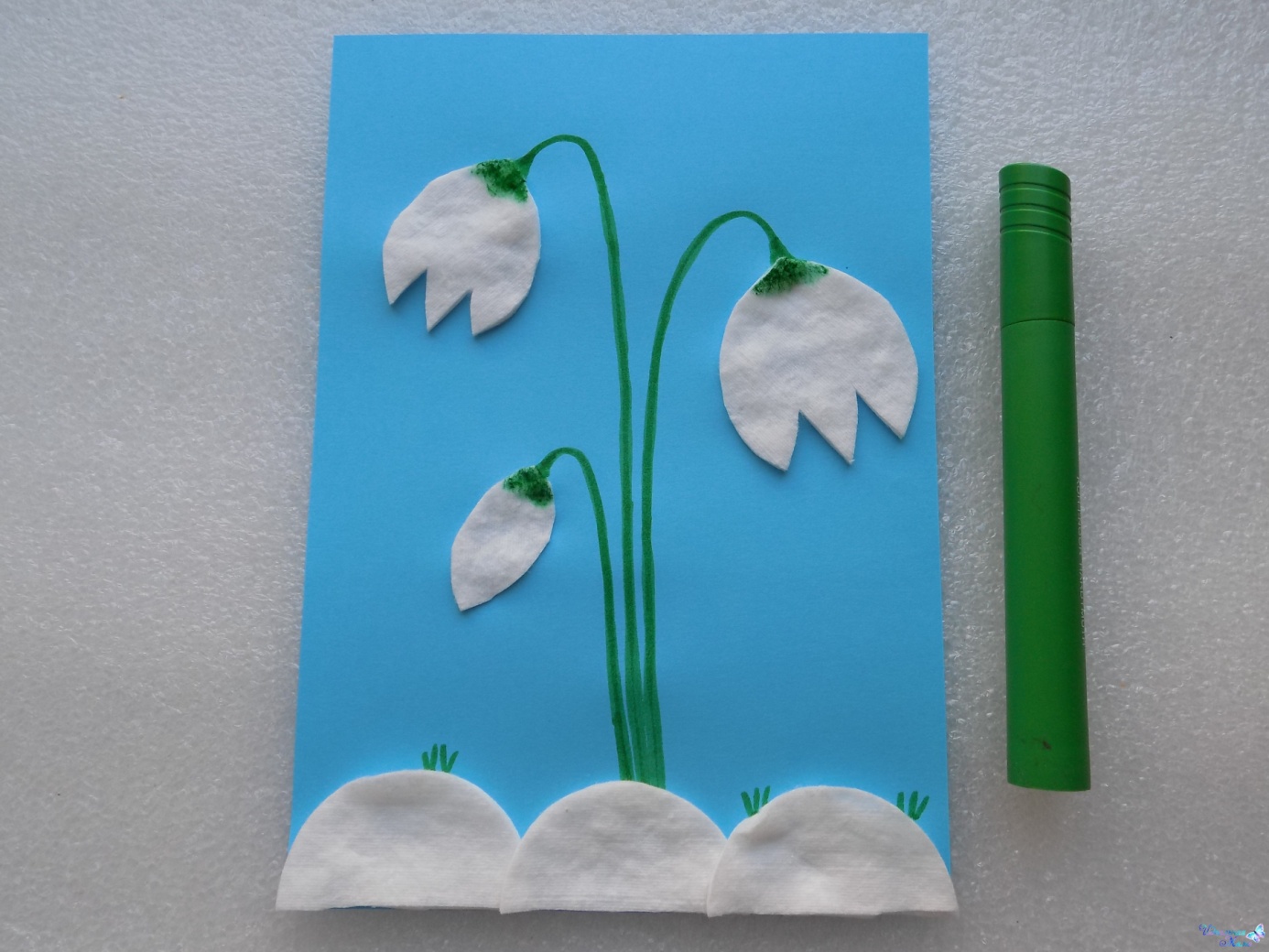 